План - конспект                              сюжетно-ролевой игры «Аптека».для детей старшей группы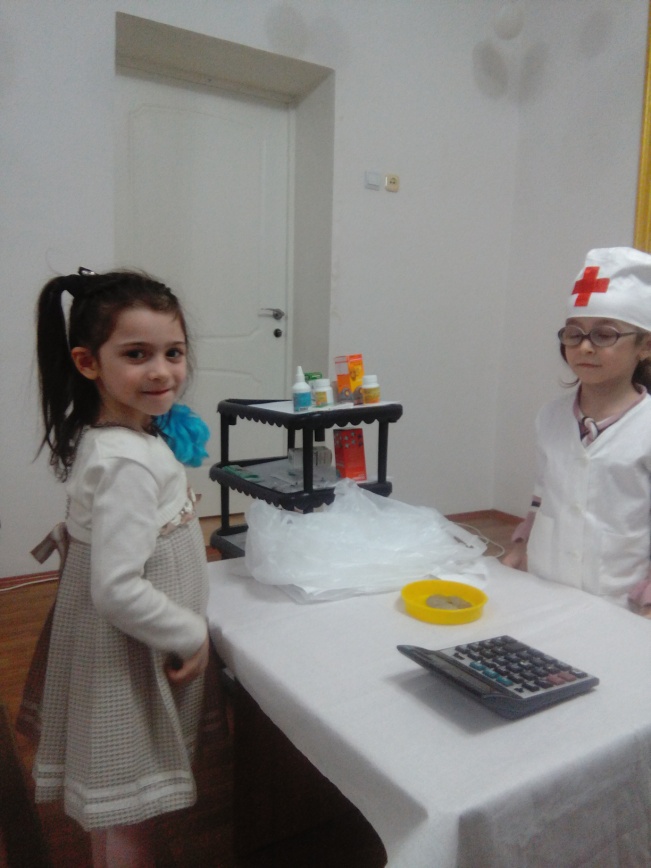 МБДОУ «Детский сад №7 г. Гудермес»Воспитатель Алисултанова М.А.                   План - конспект игры-занятия для детей старшей группы«Сюжетно-ролевая игра «Аптека». Цель: обогащение игровых сюжетов детей, за счет накопления знаний по теме и пополнения игровой среды в группе ДОУ. Задачи: 1. Углублять знания детей о профессиях работников аптеки (аптекаря, фармацевта, заведующей и т. д.). 2. Продолжать учить переносить реальные жизненные ситуации в игровую деятельность. 3. Помогать детям устанавливать взаимодействия в совместной игре, разнообразить игровые диалоги. 4. Развивать самостоятельность при подборе атрибутов игры, при организации игровой зоны и при распределении ролей. 5. Расширять словарный запас детей: «лекарственные препараты», «фармацевт», «заказ», «лекарственные растения», «лаборатория». 6. Воспитывать коммуникативные качества, доброжелательное, вежливое отношение детей друг к другу.Предварительная работа: Экскурсия в аптеку; рассматривание иллюстраций по теме; сюжетно-ролевые игры «Больница», «Поликлиника», «Скорая помощь»; беседы «Лекарственные растения», «Витамины – помощники здоровья»; рисование «Аптечная витрина», лепка «Витамины для зверей», аппликация «Рецепты для больных». Материал: баночки, коробки от витаминов, лекарств, касса, эмблема аптеки, халаты, колбочки, пробирки, рецепты, кошельки, игрушечные монетки и т.д.Ход игры:Воспитатель: Дети, отгадайте загадку: Если кашель или грипп, Или голос Ваш охрип Если плохо человеку- Мы торопимся ... Дети: (в АПТЕКУ) Воспитатель: Правильно. Помните, мы с вами ходили в аптеку? (Да) Для чего нужна аптека? Дети: Чтобы продавать/покупать лекарства. Послушайте и отгадайте еще одну загадку: Там лежат на полках в ряд Не зефир, не шоколад, Не печенье, не конфетки, А различные... (ТАБЛЕТКИ) Воспитатель: Что, кроме лекарств и таблеток, можно купить в аптеке? (Витамины, бинты, градусники и т. д.) Воспитатель: Какие отделы есть в аптеке? (отдел продаж лекарств, лаборатория для приготовления лекарств)                                                                                                                      Воспитатель: Кто работает в аптеке? (Заведующий, аптекарь, водитель по привозу лекарств и т. д.) Воспитатель: Знаете ли вы, чем занимается каждый, кто работает в аптеке? (Дети рассуждают, какие обязанности выполняет тот или иной работник аптеки, воспитатель помогает). Например: Заведующая заказывает по телефону или говорит водителю, какие лекарства нужно привезти, принимает заказ, помогает расставить на полочки. Водитель принимает заказ и привозит его в аптеку или по заказу доставляет лекарства больным домой. Кассир-аптекарь продает лекарства, принимает деньги, отдает сдачу. Фармацевт изготавливает лекарства по рецепту в лаборатории аптеки. Воспитатель: Важна ли профессия аптекаря? Почему? (Важна, потому что аптекарь помогает заболевшим людям выбрать нужные лекарства или посоветовать какие-то витамины, или приготовить необходимое лекарство по рецепту врача.) Воспитатель: Кого еще можно увидеть в аптеке? (Покупателей) Воспитатель: Что они делают в аптеке? (Покупатели приходят в аптеку, покупают нужные лекарства или витамины, или средства гигиены, или заказывают лекарства по рецепту врача.) Воспитатель: Хотите ли вы устроить аптеку в нашей группе и поиграть? (Да) Воспитатель: Какие роли можно выбрать? (Водитель, кассир-аптекарь, заведующий аптеки, фармацевт, посетители - покупатели)Воспитатель: Кто желает быть заведующим? Заведующим будет ………………….., кассир-аптекарь  ……………….., фармацевт ………………, займите свои места. Водителем будет ……………,   остальные все посетители – покупатели.  Покупатели давайте поможем построить машину для водителя. Машина готова.  Покупатели, возьмите своих «детей», может кому-то нужно лекарство или витамины. Не забывайте правила поведения в общественных местах, не толкайтесь, занимайте очередь, не говорите слишком громко. Детям предлагается разыграть игровые диалоги или придумать сценки для игры самостоятельно и обыграть их с другими детьми. Воспитатель руководит игрой и, если необходимо, сам превращается в один из персонажей игры. Игровые диалоги: 1. Водитель – заведующий аптеки. Хьабиб – водитель: Какие лекарства вам нужно привезти? Медина– заведующий аптеки: У нас заканчиваются витамины, лекарственные травы и градусники. Привезите, пожалуйста, сегодня. Хьабиб – водитель: Хорошо. (Идет, собирает заказ, грузит на машину и везет в аптеку) Хьабиб – водитель: Я привез заказанные лекарства.Медина – заведующий аптеки: Давайте посмотрим. Витамины, травы, градусники. Ничего не забыли? Хьабиб – водитель: Нет, все привез. Медина – заведующий аптеки: Спасибо. До свидания. Хьабиб – водитель: До свидания. 2. Покупатель – аптекарь.Самира – покупатель: Здравствуйте. Амина – аптекарь: Здравствуйте, что вы хотите? Самира – покупатель: Дайте мне, пожалуйста, витамины для моей дочки. Амина – аптекарь: Пожалуйста, выбирайте. У нас есть разные витамины: Ревит, Алфавит и Пиковит. Вам какие нужно? Самира – покупатель: Дайте мне, пожалуйста, Ревит. Амина – аптекарь: Пожалуйста, Ревит стоит 5 рублей. (Покупатель расплачивается). Самира – покупатель: Спасибо. До свидания.Амина – аптекарь: Пожалуйста. До свидания.3. Покупатель – аптекарь – фармацевт. Хеди– покупатель: Здравствуйте. Амина – аптекарь: Здравствуйте. Что вам показать? Хеди – покупатель: У меня заболел сынок, и врач выписал ему лекарство от кашля. Амина – аптекарь: Ваше лекарство нужно приготовить. Приходите вечером, как раз наш фармацевт приготовит ваше лекарство. Хеди – покупатель: Хорошо, я приду вечером. Спасибо.Амина – аптекарь (Обращается к фармацевту): Пожалуйста, приготовьте лекарство вот по этому рецепту.Амина Ражапова – фармацевт: Хорошо. (Готовит) (Немного позже) Хеди – покупатель: Здравствуйте, сегодня я заказала вам лекарство от кашля по рецепту. Готово ли оно? Амина – аптекарь: Сейчас узнаю в нашей лаборатории у фармацевта. (Обращается к фармацевту)Амина – аптекарь: Готово ли лекарство от кашля? Амина Ражапова - фармацевт: Да готово, пожалуйста, скажите – пусть принимают по 3 раза в день. Амина – аптекарь: Хорошо. Спасибо. (Обращается к покупателю) Амина – аптекарь: Ваше лекарство готово, пожалуйста, принимайте по 3 раза в день. С вас 10 рублей.Хеди – покупатель: Вот возьмите, пожалуйста. Спасибо. 4. Заведующая аптеки – покупатель – водитель.Эсила – покупатель: (Звонит по телефону) Алло. Здравствуйте. Это аптека? Медина – заведующий аптеки: Да, здравствуйте, это аптека. Что вы хотите? Эсила – покупатель: У меня заболел малыш и мне срочно нужно купить необходимые лекарства для лечения. Медина – заведующий аптеки: Малыша посмотрел врач? Эсила – покупатель: Да. Он выписал микстуру от боли в горле и капли в нос. Медина – заведующий аптеки: Хорошо, приходите к нам. Эсила – покупатель: Но я не могу придти, мне не с кем оставить моего малыша, вы не могли бы привезти нужные лекарства к нам домой? Медина – заведующий аптеки: Конечно, можем, в нашей аптеке есть такая услуга, сейчас составлю ваш заказ и передам водителю. Скажите еще раз, какие лекарства вам нужны и ваш домашний адрес.Эсила – покупатель: Нам нужны микстура от боли в горле и капли в нос. Привезите все по адресу Исаева дом 3. Медина – заведующий аптеки: Хорошо, я все записала, заказ стоит 15 рублей. Ждите, вам скоро все привезут. Алина – покупатель: Хорошо. Спасибо. До свидания. Медина – заведующий аптеки: (Собирает заказ и обращается к Хьабибу-водителю) Нужно срочно отвезти этот заказ для больного малыша по адресу Исаева дом 3. Заказ стоит 15 рублей. Хьабиб -водитель: Хорошо, сейчас отвезу. (Везет, звонит в дверь)Эсила – покупатель: Кто там? Хьабиб -водитель: Это водитель из аптеки, я привез ваш заказ для вашего малыша. Эсила – покупатель: Хорошо, заходите. Хьабиб - водитель: Вот ваш заказ. Он стоит 15 рублей. Эсила – покупатель: Вот возьмите (отдает деньги). Большое спасибо, вы нас очень выручили. Хьабиб - водитель: Пожалуйста. Это наша работа, обращайтесь, если понадобится помощь. До свидания.Эсила – покупатель: До свидания.5. Заключительная часть, рефлексия.Воспитатель: Аптека закрывается. Нам пора возвращаться в детский сад.Воспитатель: Ребята, вам понравилось играть в аптеку? Какая роль вам понравилась больше всего?                                                                                                      Воспитатель: "Я хочу вам всем сказать "спасибо за игру". Вы молодцы! Давайте попрощаемся с гостями и пойдем в группу.Самоанализ сюжетно-ролевой игры: «Аптека»В сюжетно ролевой игре участвовало 12 детей 5-6 лет. Форма работы велась подгрупповая. В ней я обозначила следующие задачи:Цель сюжетно - ролевой игры: обогащение игровых сюжетов детей, за счет накопления знаний по теме и пополнения игровой среды в группе ДОУ. Задачи:1. Углублять знания детей о профессиях работников аптеки (аптекаря, фармацевта, заведующей и т. д.). 2. Продолжать учить переносить реальные жизненные ситуации в игровую деятельность. 3. Помогать детям устанавливать взаимодействия в совместной игре, разнообразить игровые диалоги. 4. Развивать самостоятельность при подборе атрибутов игры, при организации игровой зоны и при распределении ролей. 5. Расширять словарный запас детей: «лекарственные препараты», «фармацевт», «заказ», «лекарственные растения», «лаборатория». 6. Воспитывать коммуникативные качества, доброжелательное, вежливое отношение детей друг к другу.Используемые материалы, оборудование: предметы – столы, стулья в кабинетах для заведующей, аптекаря, фармацевта, белые халаты и шапочки, медицинские принадлежности, шприцы, градусник, таблица, лекарства, телефоны, лекарство, таблетки; сумки для мам; справки – бумаги, ручки, деньги – бумаги, куклы.Предварительная работа: Экскурсия в аптеку. Наблюдение за работой аптеки.                                                                                                                                        В ходе сюжетно - ролевой игры приоритетными являлись задачи, связанные социально-коммуникативным развитием. Также в игре были задействованы такие образовательные области как познавательное и речевое развитие.Виды деятельности:-игровая (сюжетно-ролевая игра);-коммуникативная (конструктивное общение и взаимодействие совзрослыми и сверстниками, устная речь как основное средство общения).В игре были использованы следующие методы: словесные (беседа, отгадывание загадок, словесно-дидактическое упражнение); практические (игра). Приемы – поощрение, создание игровой ситуации, вопросы,)В процессе сюжетно-ролевой игры каждому ребенку была дана возможность самореализоваться, в том числе малоактивным детям, которые получили одни из главных ролей . Роли мы распределяли по желанию.Считаю, что у детей был устойчивый интерес к игре благодаря созданным условиям, предварительным экскурсиям и беседам, подготовке атрибутов.В игре отражены все поставленные задачи, они соответствуют возрасту детей.Я как воспитатель порой испытывала затруднения в руководстве процессом игры. Но все же старалась формировать у детей умение соотносить название роли с определенным набором действий и атрибутов; использовать разные типы отношений между различными ролевыми позициями (управления, подчинения, равноправия).